Kentucky Association for College Admission Counseling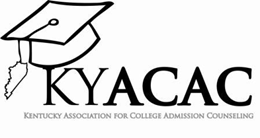 Statement of Candidate SupportPosition being sought:	Presidential Cycle (2017-2020) 	Treasurer Cycle (2017-2020)	Secretary Cycle (2017-2019)	NACAC Delegate Cycle (2017-2020)Service on the KYACAC Executive Board provides opportunities for individual professional growth as well as regional and national visibility for the employing institution. At the same time, board members are expected to make a significant contribution of time and energy to the board. Leadership in the Kentucky Association for College Admission Counseling (KYACAC) requires commitment and support from each member of the Executive Committee and his/her institution. That support must include a willingness to give of one’s time and talents. The member’s home institution will need to permit time away from professional responsibilities to participate on the Executive Committee and its sub-committees.Members of the Executive Committee are expected to attend all regularly scheduled and ad-hoc meetings, as are deemed necessary by the president to appropriately conduct the business of the Association. Additionally, Executive Committee members are expected to attend the annual state conference and are strongly encouraged to be a member of the National Association for College Admission Counseling and attend its annual meeting each year. Delegates (Presidents and NACAC Delegate positions) must be members of NACAC and attend the national conference throughout their terms of service.To formally accept your nomination for office and to be eligible to stand for election, please affirm that you understand the above mentioned responsibilities and agree to abide by these expectations if you are elected to an office in KYACAC. Please ask your supervisor to review and complete the bottom portion of this form. The completed form, with signatures, should be sent electronically to Tye Mortensen at tye.mortensen@cincinnatistate.edu. For the candidate:I understand that leadership in KYACAC will require a commitment of time and talents. I agree with the above statement and will make the necessary commitments to fulfill my obligation to the Executive Committee, if elected.Name (Printed)	InstitutionSignature	DateFor the candidate’s immediate supervisor:We support the candidacy offor a position on the KYACAC ExecutiveBoard and will support the time commitment necessary if s/he is elected for a term of office. We understand that some expenses may be incurred while participating as board member, however many are assumed by KYACAC. As a membership organization, KYACAC appreciates the financial support of board member’s institutions when possible, and will support any additional costs incurred by board members in the execution of their duties.Name (Printed)	TitleSignature	Date